В целях единовременного поощрения самых результативных волонтеров, формирования положительного имиджа волонтера и популяризации развития волонтерского движения в Ленском районе:1. Внести изменения в приложение №2 к распоряжению главы муниципального образования «Ленский район» от 07.12.2022 г. № 01-04-2582/2 «Об утверждении Положения о единовременном поощрении волонтеров (добровольцев), состоящих в добровольческих общественных объединениях на территории Ленского района», изложить в новой редакции, согласно приложению, к настоящему распоряжению.2.    Главному специалисту управления делами (Иванская Е.С.) опубликовать настоящее распоряжение в средствах массовой информации и разместить на официальном сайте администрации муниципального образования «Ленский район».3. Настоящее распоряжение вступает в силу с момента подписания.4. Контроль исполнения настоящего распоряжения возложить на заместителя главы по социальным вопросам Петрова П.Л.                                            Приложение                                                                      к распоряжению и.о. главы                                                                         от «___»____________2023 г.                                                                      №______________________Состав комиссии по предоставлению единовременного поощрения волонтеров (добровольцев), состоящих в добровольческих общественных объединениях на территории Ленского районаПетров П.Л. –заместитель главы по социальным вопросам МО «Ленский район», председатель комиссии;Великодная Т.И.  – и.о. председателя МКУ «Комитет по молодежной и семейной политике» МО «Ленский район» РС (Я), заместитель председателя комиссии;Алексеева Т.В. – ведущий специалист по молодежной политике МКУ «Комитет по молодежной и семейной политике» МО «Ленский район» РС (Я)», секретарь комиссии;Члены комиссии:Федорова Е.К. – и.о. начальник управления социального развития; Крапивина Е.В. – руководитель ГКУ РС (Я) «Центр занятости населения» Ленского района;Баракова Р.М. – председатель Ленской общественной организации «Районный совет ветеранов Войны и Труда»;Андреева Н.Ю. – начальник ГКУ РС (Я) «Ленское управление социальной защиты населения»;Мальцева А.А. – начальник МКУ «Ленское районное управление культуры».И.о. председателя МКУ «КМСП»                                       Т.И. Великодная                                                                 Муниципальное образование«ЛЕНСКИЙ РАЙОН»Республики Саха (Якутия)Муниципальное образование«ЛЕНСКИЙ РАЙОН»Республики Саха (Якутия)Муниципальное образование«ЛЕНСКИЙ РАЙОН»Республики Саха (Якутия)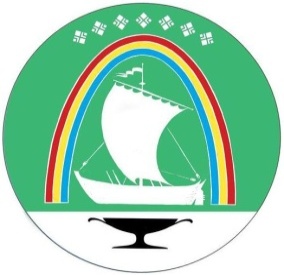 Саха Өрөспүүбүлүкэтин«ЛЕНСКЭЙ ОРОЙУОН» муниципальнайтэриллиитэ     РАСПОРЯЖЕНИЕ     РАСПОРЯЖЕНИЕ     РАСПОРЯЖЕНИЕ                          Дьаhал                          Дьаhал                          Дьаhал                г.Ленск                г.Ленск                г.Ленск                             Ленскэй к                             Ленскэй к                             Ленскэй кот «30» _октября__ 2023 года                                  № __01-04-2155/3____                 от «30» _октября__ 2023 года                                  № __01-04-2155/3____                 от «30» _октября__ 2023 года                                  № __01-04-2155/3____                 от «30» _октября__ 2023 года                                  № __01-04-2155/3____                 от «30» _октября__ 2023 года                                  № __01-04-2155/3____                 от «30» _октября__ 2023 года                                  № __01-04-2155/3____                 О внесении изменений в распоряжение главы от07.12.2022 г. № 01-04-2582/2О внесении изменений в распоряжение главы от07.12.2022 г. № 01-04-2582/2О внесении изменений в распоряжение главы от07.12.2022 г. № 01-04-2582/2О внесении изменений в распоряжение главы от07.12.2022 г. № 01-04-2582/2О внесении изменений в распоряжение главы от07.12.2022 г. № 01-04-2582/2О внесении изменений в распоряжение главы от07.12.2022 г. № 01-04-2582/2И.о. главы                           А.В. Черепанов 